Расходы (план) бюджета муниципального района «Обоянский район» Курской области в разрезе отраслей на 01.09.2020 г.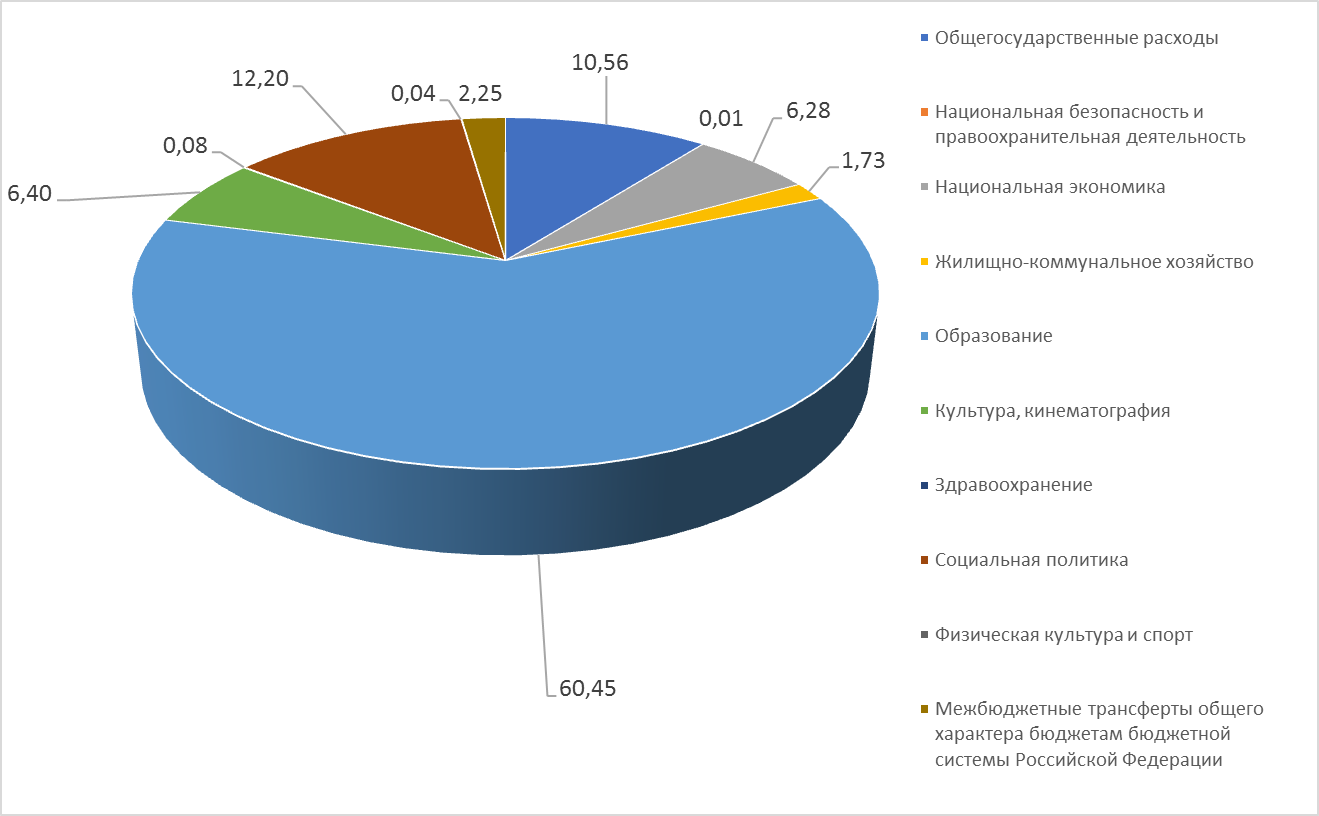 Расходы (факт) бюджета муниципального района «Обоянский район» Курской области в разрезе отраслей на 01.09.2020 г.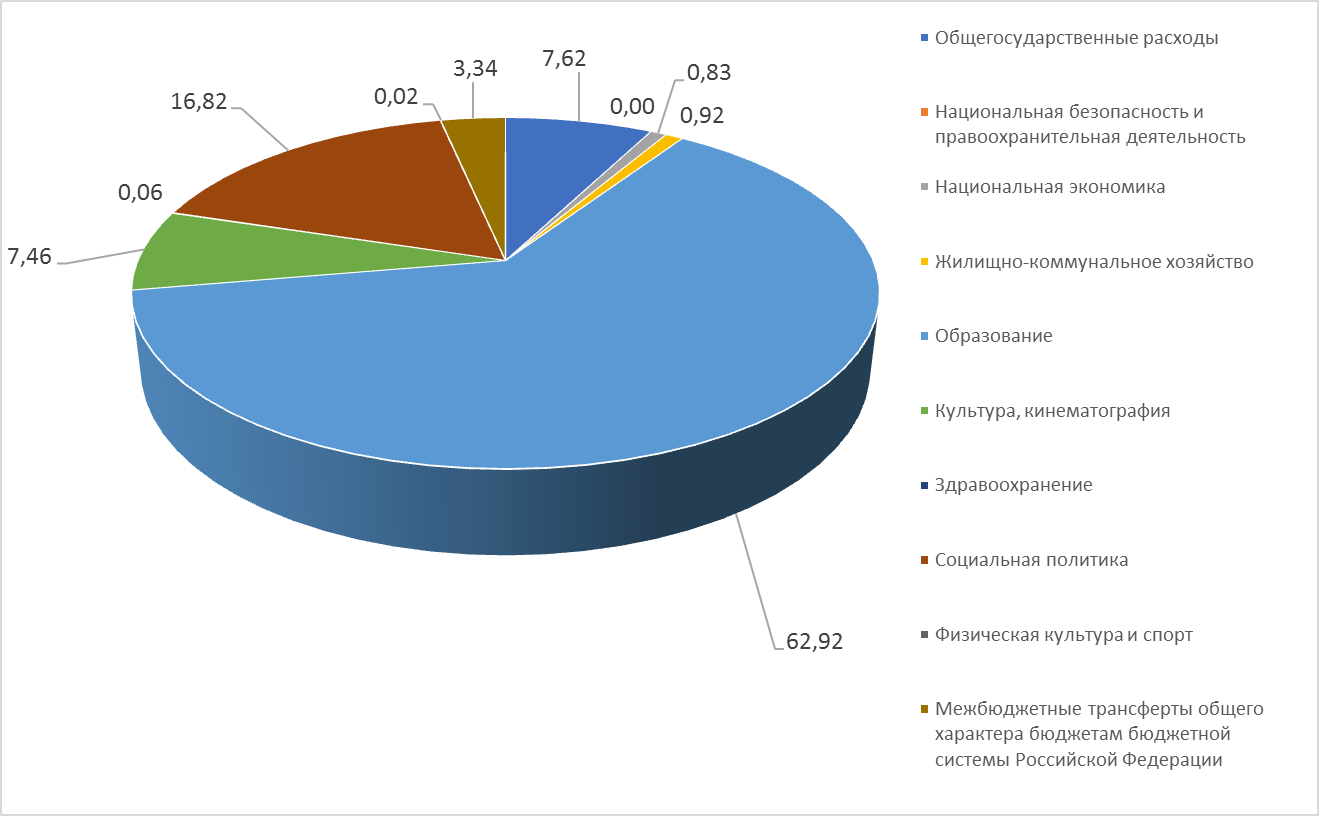 Расходы (план, факт) бюджета муниципального района «Обоянский район» Курской области в разрезе отраслей на 01.09.2020 г.Расходы (план, факт) бюджета муниципального района «Обоянский район» Курской области в разрезе отраслей на 01.09.2020 г.Расходы (план, факт) бюджета муниципального района «Обоянский район» Курской области в разрезе отраслей на 01.09.2020 г.Расходы (план, факт) бюджета муниципального района «Обоянский район» Курской области в разрезе отраслей на 01.09.2020 г.Расходы (план, факт) бюджета муниципального района «Обоянский район» Курской области в разрезе отраслей на 01.09.2020 г.Расходы (план, факт) бюджета муниципального района «Обоянский район» Курской области в разрезе отраслей на 01.09.2020 г.Расходы (план, факт) бюджета муниципального района «Обоянский район» Курской области в разрезе отраслей на 01.09.2020 г.РазделНаименование раздела расходовПланПланФактФакт% исполнения бюджетаРазделНаименование раздела расходовСумма, тыс. руб.% исполненияСумма, тыс. руб.% исполнения% исполнения бюджетаВСЕГО801961,5100408899,410050,990100Общегосударственные расходы84678,510,5631167,37,6236,810300Национальная безопасность и правоохранительная деятельность500,0100,000,000400Национальная экономика50355,96,283405,90,836,760500Жилищно-коммунальное хозяйство13851,71,733743,40,9227,020700Образование484770,460,45257292,762,9253,080800Культура, кинематография51347,26,4030484,97,4659,370900Здравоохранение664,30,082600,0639,141000Социальная политика97864,812,2068788,916,8270,291100Физическая культура и спорт3200,04102,10,0231,911400Межбюджетные трансферты общего характера бюджетам бюджетной системы Российской Федерации18058,72,2513654,23,3475,61